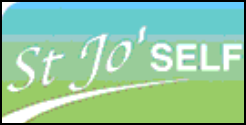 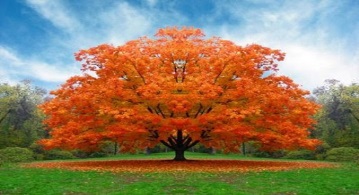                   menu centre st joseph                   menu centre st joseph                   menu centre st joseph                   menu centre st joseph                   menu centre st joseph                   menu centre st joseph                   menu centre st joseph                   menu centre st joseph                   menu centre st joseph                   menu centre st joseph                   menu centre st joseph semaine du 9 au 13 novembre 2020semaine du 9 au 13 novembre 2020semaine du 9 au 13 novembre 2020semaine du 9 au 13 novembre 2020semaine du 9 au 13 novembre 2020semaine du 9 au 13 novembre 2020semaine du 9 au 13 novembre 2020semaine du 9 au 13 novembre 2020semaine du 9 au 13 novembre 2020semaine du 9 au 13 novembre 2020entréebuffet d'entréesbuffet d'entréesbuffet d'entréesbuffet d'entréesplat du jourpoisson du jourfilet de poisson à la provençalecommémoration dufilet de saumon            au poivre vertpoisson du jourplat du joursteak grillé de bœufescalope de poulet           à la bugiste11 novembre paupiette de veau forestièrebrochette de volaille          au poivre vertlégumeCrozet savoyardpâtes au beurrepommes de terre rissoléesriz pilaflégumelégume du jourharicots verts persillés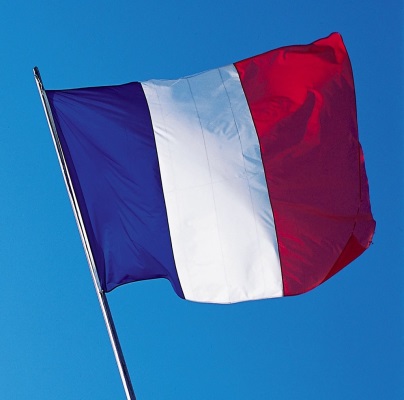 choux romanesco              à l'huile d'olivetomates grilléesfromages fromage ou yaourtfromage ou yaourtfromage ou yaourtfromage ou yaourtdessertsfruits de saisonfruits de saisonfruits de saisonfruits de saisondessertsmeringue suisse et sa chantilly châtaignedélice au chocolattarte aux pommesdessert du jourdessertscompote du jourcompote du jourcompote du jourcompote du jour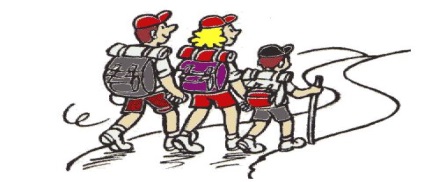 entrée soirbuffet d'entréesbuffet d'entréesbuffet d'entréesbon           week-end                      à tousentrée soirsalade vertesalade verte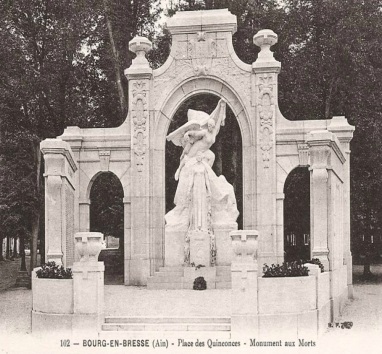 salade vertebon           week-end                      à tousbon           week-end                      à tousplat du jourpilon tex-mexcroque madamefeuilleté au fromagebon           week-end                      à touslégumerösti variés petits pois à la françaiseharicots beurrebon           week-end                      à tousbon           week-end                      à tousfromagesfromage ou yaourtfromage ou yaourtfromage ou yaourtbon           week-end                      à tousdessertsfruits de saisonfruits de saisonfruits de saisonbon           week-end                      à tousdessertsbuffet de dessertsbuffet de dessertsbuffet de desserts